Musterschreiben: Anzeige an den Vermieter betreffend Weitergabe der Mietrechte bei vertraglichem Weitergaberecht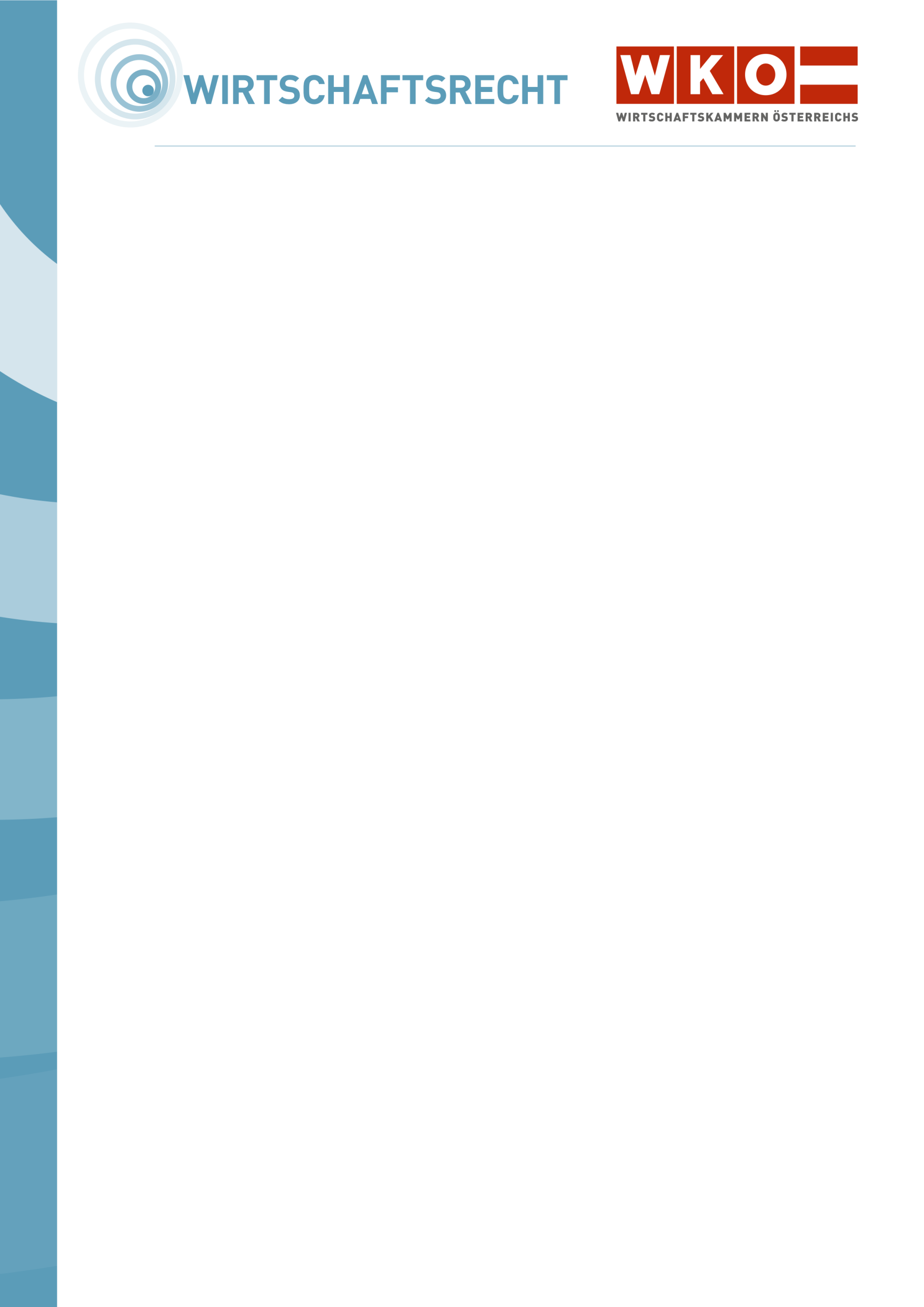 Tipp: Informationen zum Weitergaberecht bei Unternehmensnachfolge finden Sie unter: Weitergaberecht von Mietverträgen bei Unternehmensnachfolge (Kurzinfo)WICHTIGER HINWEIS:Um die Gefahr zu reduzieren, dass Sie unpassende Vertragsmuster bzw. Musterschreiben verwenden oder in gesetzwidriger Weise abändern, ersuchen wir Sie folgende Tipps zu beachten: Anwendungsbereich: Mietvertrag (Vollanwendungsbereich, Teilanwendungsbereich, Vollausnahme)Überprüfen Sie zuerst, ob das verwendete Vertragsmuster bzw. Musterschreiben für Ihren Sachverhalt passt!Nehmen Sie Änderungen nur in unbedingt notwendigem Ausmaß vor! Die Texte sind branchenneutral gestaltet. Wo Varianten vorgeschlagen werden, ist aus der Sicht der Vertragsparteien im Einzelfall die zweckmäßigste zu wählen.Im Falle von Unklarheiten wenden Sie sich bitte unbedingt an Ihre Wirtschaftskammer!Stand: März 2024Dies ist ein Produkt der Zusammenarbeit aller Wirtschaftskammern Österreichs. Bei Fragen wenden Sie sich bitte an die Wirtschaftskammer Ihres Bundeslandes:Burgenland, Tel. Nr.: 05 90907, Kärnten, Tel. Nr.: 05 90904, Niederösterreich Tel. Nr.: (02742) 851-0, Oberösterreich, Tel. Nr.: 05 90909, Salzburg, Tel. Nr.: (0662) 8888-0, Steiermark, Tel. Nr.: (0316) 601-0, Tirol, Tel. Nr.: 05 90905-1111, Vorarlberg, Tel. Nr.: (05522) 305-0, Wien, Tel. Nr.: (01) 51450-1010.Hinweis! Diese Information finden Sie auch im Internet unter https://wko.at. Alle Angaben erfolgen trotz sorgfältigster Bearbeitung ohne Gewähr. Eine Haftung der Wirtschaftskammern Österreichs ist ausgeschlossen.Bei allen personenbezogenen Bezeichnungen gilt die gewählte Form für alle Geschlechter!Absender: (Namen und Adressen des Vormieters und Nachmieters)		, am 	EINSCHREIBENAn (Name und Adresse des Vermieters)Ausübung des vertraglich vereinbarten Weitergaberechts Sehr geehrte(r) 	 (Vermieter)!Wir zeigen Ihnen gemäß Punkt ..... des Mietvertrages vom ............. die mit ..................... (Datum) erfolgte Weitergabe der Mietrechte bezüglich der Geschäftsräumlichkeiten in ........................................................................................................... (Adresse) an. Der neue Mieter ist: ..................................... (Name und Adresse des Nachmieters)Freundliche Grüße....................................	....................................Vormieter	Nachmieter